Monday 22nd JuneAdding mixed numbers with the same denominator.Re-cap – adding fractions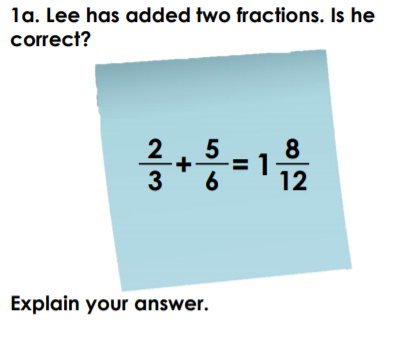 Today we are going to learn how to add mixed numbers. A mixed number is a whole number and a fraction. So how would we add these?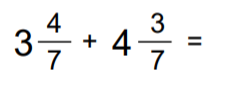 Rather than making it too complicated, we can add the whole numbers and the fractions separate. Pretend the whole number is not there at first. We know  is a whole. 3 whole + 4 wholes = 7 wholesPlus we made another whole by adding the fractions. The answer is therefore 8.For another example see the loom video below. https://www.loom.com/share/a57b6d167df54fbc8144641787c1a759Your turn – Have a go at adding these mixed numbers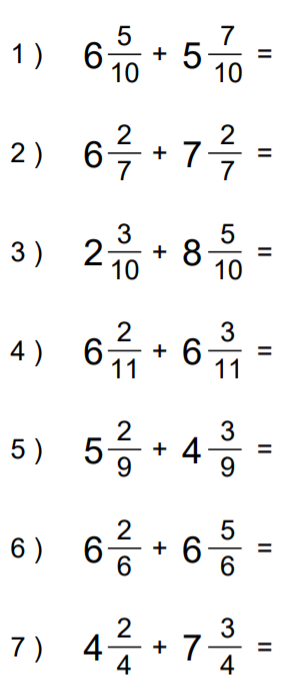 